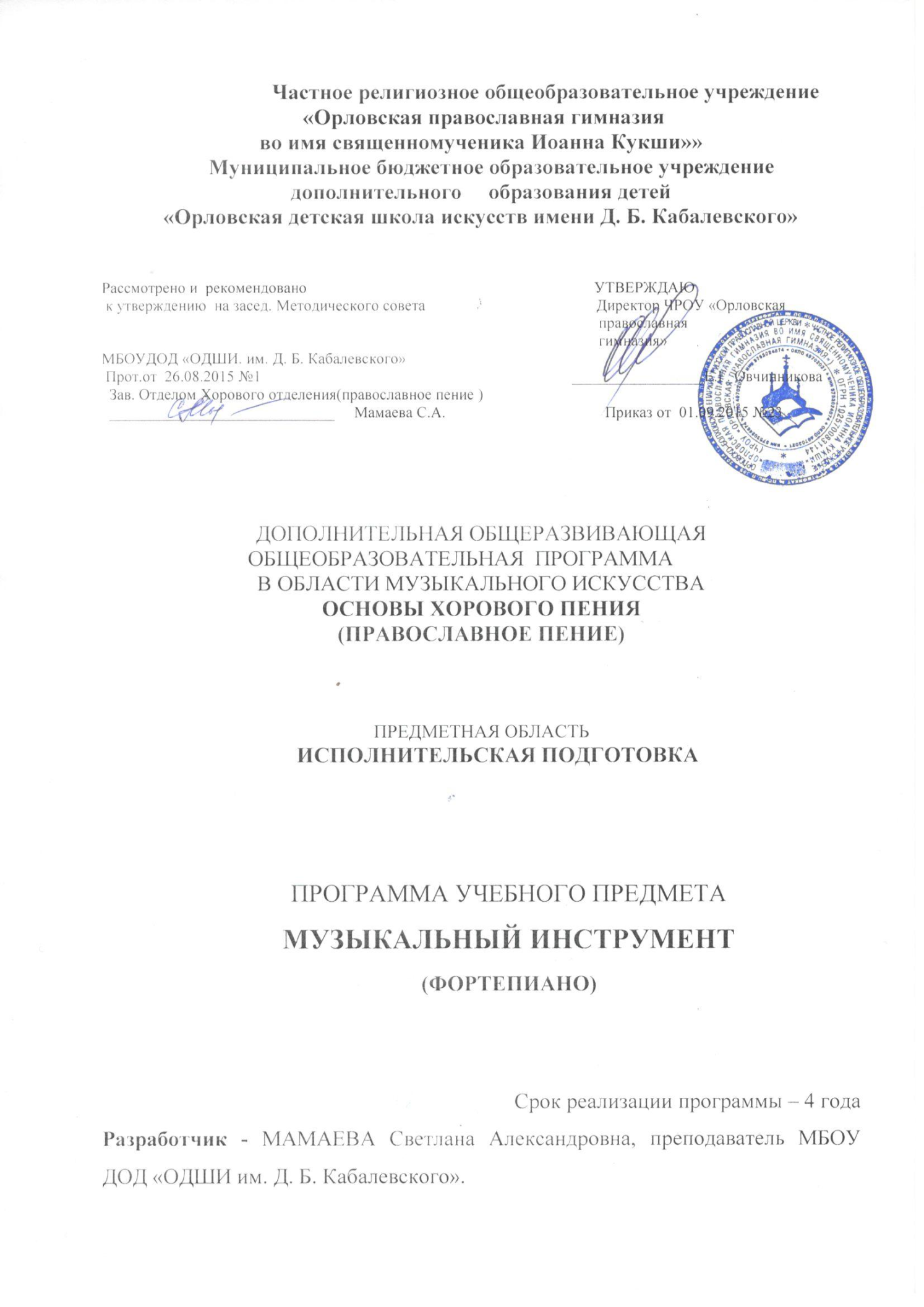 ДОПОЛНИТЕЛЬНАЯ ОБЩЕРАЗВИВАЮЩАЯ                           ОБЩЕОБРАЗОВАТЕЛЬНАЯ  ПРОГРАММА В ОБЛАСТИ МУЗЫКАЛЬНОГО ИСКУССТВА ОСНОВЫ ХОРОВОГО ПЕНИЯ(ПРАВОСЛАВНОЕ ПЕНИЕ) Структура программы учебного предметаМузыкальный инструмент   ( фортепиано)Хоровое  отделение ( православное пение)Пояснительная  запискаХарактеристика  учебного  предмета, его место и роль в образовательном процессеСрок реализации учебного предметаОбъем учебного времени, предусмотренный  учебным планом образовательного учреждения на реализацию учебного предметаСведения о затратах учебного времениФорма проведения учебных аудиторных занятийЦель и задачи учебного предметаСтруктура программы учебного предметаМетоды обученияОписание материально-технических условий реализации учебного предметаСодержание учебного предметаУчебно-тематический планГодовые требованияТребования к уровню подготовки  учащихсяТребования к уровню подготовки на различных этапах обучения        4. Формы и методы  контроля, система оценокАттестация: цели, виды, форма, содержание;Критерии оценки     5.  Методическое  обеспечение учебного процесса     6. Список литературы и средств обученияМетодическая  литератураУчебная литератураСредства обучения                               ДОПОЛНИТЕЛЬНАЯ ОБЩЕРАЗВИВАЮЩАЯ                           ОБЩЕОБРАЗОВАТЕЛЬНАЯ  ПРОГРАММА В ОБЛАСТИ МУЗЫКАЛЬНОГО ИСКУССТВА ОСНОВЫ ХОРОВОГО ПЕНИЯ(ПРАВОСЛАВНОЕ ПЕНИЕ) Пояснительная  запискаХарактеристика   учебного  предмета, его  место и роль в  образовательном  процессеПрограмма  учебного предмета  «Музыкальный  инструмент ( фортепиано)» разработана на  основе  «Рекомендаций по организации образовательной и методической  деятельности при реализации общеразвивающих программ в области искусств», утвержденных  приказом  Министерства  культуры Российской Федерации, а также с учетом многолетнего педагогического опыта  в  области  обучения игре на фортепиано в детских школах  искусств.       Так сложилось, что фортепиано является  одним  из  наиболее  популярных  музыкальных  инструментов, используемого  как в профессиональной, так и в любительской  исполнительской  практике. Разнообразный пианистический  репертуар включает  музыку  разных стилей  и эпох, в том числе классическую, народную, популярную  и джазовую.  Хоровое отделение (православное пение) включает ещё и православную музыку, которая имеет свои традиции исполнения. Преимущественно это пение a capella, но также существует и пение партесное, пение с бурдоном (постоянно звучащим басом),пение с аккордовым сопровождением. И потому учащиеся должны уметь играть и петь любую музыку.    Предлагаемая  программа рассчитана  на четырехлетний  срок обучения.  Возраст детей , приступающих к освоению программы, 7-13 лет. Данная программа  предполагает достаточную свободу в выборе репертуара и  направлена на развитие  интересов самого  обучающегося.    Недельная  нагрузка по предмету «Музыкальный инструмент (фортепиано)» составляет два часа в неделю. Занятия проходят в индивидуальной форме. В целях формирования  навыков музицирования и ансамблевого музицирования  объем недельной нагрузки может быть увеличен.       Эффективным  способом музыкального развития  детей является  музицирование и игра в ансамбле, как  с   педагогом, так и с  другим  учащимся, что  позволяет  совместными усилиями  создавать  художественно-осмысленные  трактовки  произведений, развивает умение  слушать  друг друга, гармонический слух, формирует навыки игры на  инструменте. Ансамблевое музицирование  доставляет  большое удовольствие  учащимся и  позволяет им  уже на  начальном  этапе обучения  почувствовать себя музыкантами. А  в итоге все  это становится серьезным  стимулом  в  индивидуальных занятиях музыкой. Наряду с музицированием и  игрой в ансамбле необходимо  с  самого начала обучения формировать  навык чтения с листа и эскизного прохождения пьес в целях расширения исполнительского репертуара и исполнительских возможностей учащихся.         Данная программа предполагает проведение итоговой аттестации в форме  экзамена. Промежуточная аттестация проходит в форме академического концерта, а в первом  классе в форме контрольного урока. При выборе той или иной формы завершения обучения образовательная  организация вправе применять индивидуальный подход.Срок  реализации  учебного  предмета    При  реализации программы учебного предмета «Музыкальный инструмент (фортепиано)»  со сроком  обучения  четыре года, продолжительность  учебных занятий с первого по четвертый  годы  обучения составляет 35 недель в год.                           Сведения  о  затратах  учебного времени  Объем  учебного времени, предусмотренный  учебным планом   образовательного учреждения  на реализацию  учебного предмета       Общая трудоёмкость учебного предмета «Музыкальный инструмент(фортепиано)»  при  четырёх летнем сроке обучения составляет 560 часов. Из них: 280 часов- аудиторные  занятия, 280 часов- самостоятельная работа.Форма  проведения учебных  занятий Занятия проводятся в индивидуальной  форме, возможно чередование  индивидуальных  занятий  и  ансамблевых групп (не более двух человек). Индивидуальная и  ансамблевая  формы  занятий  позволяют преподавателю  построить процесс обучения в соответствии  с  принципами  дифференцированного и индивидуального  подходов.Цель  учебного  предмета  Целью  учебного предмета  является  обеспечение развития  творческих способностей  и  индивидуальности  обучаемого, овладение  необходимыми знаниями и  представлениями  о фортепианном  исполнительстве, формирование практических умений и навыков игры на  фортепиано, устойчивого интереса  к самостоятельной  реализации в  области музыкального искусства.Задачи  учебного предмета   Задачами  предмета «Музыкальный инструмент(фортепиано)» являются:Ознакомление  детей  с  фортепиано, исполнительскими  возможностями и разнообразием приёмов  игры;Формирование навыков игры на музыкальном инструменте;Приобретение знаний в области музыкальной грамоты;Приобретение знаний в области истории  музыкальной культуры;Формирование понятий о музыкальных стилях и жанрах;Развитие системы знаний, умений и технических способов музыкальной деятельности, обеспечивающих в своей  совокупности базу для дальнейшего  самостоятельного общения с музыкой, музыкального самообразования и самовоспитания;Воспитание у детей  трудолюбия, усидчивости, терпения, дисциплины;Воспитание стремления к практическому использованию знаний и умений, приобретённых на занятиях, в быту, в досуговой деятельности.Обучение  должно соединять в себе два главных и взаимосвязных направления. Одно из них – формирование игровых навыков и приёмов, становление исполнительского аппарата. Второе – развитие практических форм музицирования на фортепиано, в том числе аккомпанирования, подбора по слуху.Структура программы           Программа   содержит  следующие  разделы:Сведения о затратах учебного времени, предусмотренного на освоение  учебного предмета;Распределение учебного материала по годам обучения;Описание дидактических единиц учебного предмета;Требования к уровню подготовки  учащихся;Формы и методы контроля, система оценок, итоговая аттестация;Методическое обеспечение учебного процесса.В  соответствии с данными  направлениями  строится основной раздел программы «Содержание учебного предмета».Методы  обучения   Для достижения  поставленной  цели и  реализации задач  предмета используются  следующие  методы обучения:словесный (объяснение, беседа, рассказ);наглядный (показ, наблюдение, демонстрация приёмов работы);практический (освоение приёмов игры на инструменте);эмоциональный (подбор ассоциаций, образов, художественные впечатления).         Описание материально-технических  условий реализации учебного предмета         Каждый  учащийся обеспечивается доступом к библиотечным  фондам и  фондам аудио и видеозаписей  школьной библиотеки.  Во время самостоятельной работы учащиеся могут  пользоваться  Интернетом для сбора  дополнительного материала по изучению предложенных тем.  Библиотечный  фонд укомплектовывается  печатными, электронными  изданиями, учебно-методической и нотной литературой.II. Содержание учебного предметаУчебно- тематический  плангод  обучения1  полугодие  2   полугодие   2  год   обученияполугодиеполугодиегод обученияполугодие     полугодие  год  обучения      1 полугодие полугодие                   Годовые  требования    Годовые  требования  могут содержать  несколько вариантов  примерных исполнительских программ, разработанных с учетом  индивидуальных особенностей  и возрастных возможностей  и   интересов учащихся.год  обучения               Развитие  музыкально-слуховых представлений  и музыкально-образного  мышления. Работа над посадкой за инструментом  и постановкой рук, организация  игрового  аппарата. Освоение нотной грамоты и чтение нот с листа. В течение  учебного года  педагог должен проработать  с учеником  10-15 музыкальных произведений: народные песни, детские популярные песни, танцевальные мелодии с разнообразным ритмом, этюды и ансамбли с педагогом.    В  качестве теоретического материала  обучающиеся  начинают осваивать  нотную грамоту: устройство  нотного стана, музыкальный  звукоряд, ритмические рисунки.Рекомендуемые  упражнения и  этюдыУпражнение на постановку и снятие рук.Упражнение на повторение ритмических рисунков.Упражнение на свободу рук при игре. Упражнение на координацию между слухом и  голосом(слияние со звуком голоса)Упражнения на основные штрихи(нон легато, легато, стаккато)Баренбойм. «Путь к музицированию»С. Майкапар. «Первые шаги в музыке»Королькова. «Ребёнок за роялем».      Примерный репертуарный список.Этюды :                                                                                                               Е.Гнесина. Маленькие этюды для начинающих, И.Беркович.                                    Маленькие этюды.А.Гедике,Соч.32.№2,3,7,11,12,13,15   Соч.36№13.14,22,37.42. Т.Назарова. Струйка(этюд) («Новые страницы» вып.1,1-4 классы)Полифонические произведения: Н.Беркович.25 легких пьес для фортепиано. Канон.  Полифонические пьесы из сборника сост. С. Ляховицкая, Б. Вельман. Ю. Щуровский. Русские народные песни: «Дровосек», «Ночка тёмная», «Не кукуй кукушечка», «Как во городе царевна». Е.Аглинцева. «Русская песня», И.Кригер.Менуэт ля минор.Л.Моцарт.Менуэт. Бурре.    Пьесы: А. Артобалевская. Первая встреча с музыкой.          А. Милич. Маленький пианист. Литовко. Первые шаги пианиста.   Сонатная  форма и вариации: К.Рейнеке.Соч.136.Аллегро модерато. Д. Штельбейт. Сонатина до мажор.Ч.1. А. Гедике. Сонатина С.,Соч.46.Тема с вариациями. Е. Гнесина. Тема и шесть маленьких вариаций. Т. Назарова. Вариации на тему р.н.п «Пойду ль  я выйду ль я».И.Литкова.Вариации на тему белорусской народной песни «Савка и Гришка сделали дуду».    Ансамбли: А.Гречанинов.Соч.99. На зелёном лугу.С.Майкапар.Соч.29.Первые шаги. «Брат и сестра».Народные песни и лёгкие ансамбли.Вып.1.Обр.С.Кузнецовой:Американская народная песня,Польская народная песня «На охоту», Чешская народная песня. Сборник ф-ных пьес,этюдов и ансамблей. Ч.1.Сост.С.Ляховицкая и Л.Баренбойм:Д.Кабалевский.Наш край.В.Моцарт.Тема с вариациями.Укр.нар.песня «Ехал козак за Дунай».Популярная музыка для ф-но в четыре руки 1-2 кл.Сост.В.Дулова.Изд. «Союз художников»С-Петербург2002г.  Примерные  исполнительские  программы   вариант: Крутицкий. Зима.                Руббах. Воробей.2  вариант:    М.Глинка. Полифоническая пьеса d.                       В.Зиринг. Кукушка.3  вариант:    Н.Беркович. Украинская песня.                       М. Иорданский. Песенка про чибиса. По   окончании первого  года  обучения  сформированы  следующие  знания, умения, навыки. Обучаемый: знает основные  приемы звукоизвлечения,знает и старается соблюдать  удобную посадку  за инструментом,знает  необходимое положение рук и локтей,умеет ориентироваться в нотах,  умеет играть удобной аппликатурой небольшие пьесы, может подобрать по слуху одноголосную мелодию.2    год    обучения     Начиная со второго года обучения  следует воспитывать  умение читать с листа, что является залогом  быстрого и эффективного  музыкального развития учащегося. Можно давать больше  творческих заданий  на  подбор популярных песен, а также выучивать песни  с рук  педагога. Маленькому ребёнку хочется  все  время  играть, даже не имея для этого необходимого исполнительского аппарата и технических возможностей. Задача педагога плавно и последовательно подвести ребёнка к осознанию  необходимости игры по нотам. На втором году обучения учащийся знакомится с гаммами, аккордами и арпеджио сначала  играя  их каждой рукой. Любимым видом  творчества  является ансамблевое музицирование. Со второго года обучения вводится изучение православных гласов с включением их в академический концерт за первое полугодие. Умение играть и петь один из голосов развивает музыкальный слух учащегося и способствует  приобщению его  к православной службе.      В   течении  года  педагог  должен  проработать  с учеником  10-15 различных произведений.Рекомендуемый  репертуар  Этюды: Г.Беренс.Соч.70.50 маленьких фортепианных пьес без октав:№31,33.43,44.47.48,50.  А. Гедике. Соч.32.№№11,12,15,18,19,24.  Е. Гнесина. Этюды на скачки:№№1-4.      Педальный этюд. М. Парцхаладзе. Этюд g.  Ф.Лекуппэ.Соч.17.Азбука.25 лёгких этюдов:№№3,6,7,9,18,21,23.   Полифонические произведения: С. Вайнберг. Альбом фортепианных пьес. Ария. Русские песни. С.Ляпунов. Пьеса. И. С. Бах. Нотная тетрадь А. М. Бах.Менуэт Соль мажор, Менуэт ре минор,Волынка Ре мажор,Полонез соль минор. Г. Гендель. Две сарабанды: Фа мажор и ре минор.   Пьесы: А. Александров. Просьба, Вальс. И. Беркович. Румынская песня.Л.Бетховен.Экосезы:Ми-бемоль мажор,Соль мажор. М. Глинка. Полька., Чувство.,Простодушие..Д.Кабалевский.Клоуны.,П.И.Чайковский.Детский альбом. Болезнь куклы. Старинная французская песенка. А. Гречанинов. Детская музыка.С.Майкапар.Соч.28.Бирюльки:Маленький командир,Мотылёк,Мимолётное видение.   Крупная форма: В. А. Моцарт. Вариации на тему оперы «Волшебная флейта». А.Диабелли.Сонатина Фа мажор. Андре. Сонатина Соль мажор.,Сонатины, рондо, вариации для фортепиано сост. С. Ляховицкая.   Ансамбли: Сборник пьес, этюдов и ансамблей, под редакцией С.Ляховицкой.,часть 2.,Л.Бетховен. Три немецких танца.,ИБеркович.Соч.30Фортепианные ансамбли (по выбору) .,В.А.Моцарт.Песня.Ф.Шуберт.Швейцарская песня. Немецкий танец.,П. И. Чайковский. Вальс из балета «Спящая красавица».    Православные песнопения:Гласы№№6.4,3.Херувимская старинного напева.Примерные  исполнительские программы   Зачёт по музицированию  1 четвертьПодбор по слуху одноголосной мелодии с минимальным сопровождением.Чтение с листа.Ансамбль В.Калинников.Киска.Терминология. Основные приёмы звукоизвлечения и динамические оттенки.Оценивание  не дифференцировано.             Академический   за  1 полугодие   вариант:1) С.Вайнберг.Ария.                    2)С.Майкапар.Мотылёк.                         3)Тропарь Рождества. 2  вариант: 1) И.С.Бах.Менуэт Соль мажор.                          2) П.И.Чайковский.Болезнь куклы.                           3)Тропарь Рождества.3  вариант:  1)И.Кригер.Менуэт.                2)А.Жилинский.Танец.                3)Тропарь Рождества.  Оценивание  дифференцировано (с оценкой). Технический  зачёт  в  третьей  четвертиГамма  мажорная С,G, F в две октавы каждой рукой отдельно, кто может, то двумя руками. Аккорды в данной тональности каждой рукой.Этюд. Оценивание не дифференцировано.                          Академический за  2 полугодие          1 вариант: 1) Н. Беркович. Вариации на тему р. н. п. «Во саду ли, в огороде».                           2)  П.И. Чайковский. Вальс  из балета «Спящая красавица» (ансамбль)вариант: 1) А. Андре. Сонатина.Соль мажор.                                2)А. Корелли. Сарабанда. 3   вариант: 1) М. Клементи. Сонатина До мажор.                                2)В. Моцарт. Песня.(ансамбль)  Оценивание  дифференцировано(с оценкой).                 По окончании второго года обучения  учащийся : исполняет разнохарактерную музыку, использует удобную аппликатуру. умеет слушать себя и знает разнообразную динамику, знаком с необходимыми музыкальными терминами, умеет и справляется с техническими трудностями, понимает характер исполняемой музыки, знаком с необходимыми музыкальными построениями и  музыкальной  формой.                     3       год    обучения     Продолжается работа над развитием  исполнительского аппарата и музыкально-слуховыми представлениями. Преподавателю  следует обращать внимание на развитие слухового контроля к качеству звукоизвлечения, яркости динамических оттенков, умению самостоятельно мыслить и  ответственно работать дома. За учебный год  изучается 10-15 музыкальных произведений в том числе ансамбли и аккомпанемент  к  популярным романсам. Включаются  в зачёт по музицированию  православные песнопения(тропари и кондаки) с пропеванием  одного из голосов и игрой четырёхголосной  фактуры.Примерный  рекомендуемый репертуар  Этюды: С.Майкапар.Соч.33.Миниатюры. «У моря ночью». И.Беркович.Маленькие этюды:№№33-40.А.Гедике.Соч.32. 40 мелодических этюдов для начинающих:№№23,29-32. Соч.58. 25 лёгких пьес:№№13,18,20. Г.Григорян.Два этюда,А.Лемуан.Соч.37.№№4,5,9,11,12,15.К.Черни. Соч.821.Этюды.№№5,7,24,26,33,35.Т.Лак.Соч.172. Этюды: №№5,6,8.  Полифонические произведения: И. С. Бах. Маленькие прелюдии и фуги. Прелюдии До мажор,соль минор,Менуэт соль минор. Г. Телеман. Модерато. Ариозо. А. Гедике. ИнвенцияF.Канон. С. Майкапар. Песня моряков. Канон. Г.Гендель.Аллеманда,Шалость.И.Кригер.Сарабанда.  Крупная форма: А.Андре.Соч.34.Сонатина№5 Фа мажор,ч.1.И.Беркович.Сонатина До мажор.Л. Бетховен. Сонатина Фа мажор, сонатина для мандолины. Л. Бенда. Сонатина ля минор. Д. Кабалевский. Маленькая сонатина.Ф.Кулау.Вариации Соль мажор.Соч.55,№1. Сонатина До мажор.Э.Мелартин.Сонатина соль минор.  Пьесы: А.Александров.Священная война., Л.Бетховен.Пять шотландских народных песен. С.Прокофьев. Детская музыка. П.И. Чайковский. Детский альбом. Новая кукла. Похороны куклы. Марш. Р. Шуман. Альбом для юношества. Сицилийская песенка. Марш. Первая утрата.Музыка детства.Россия19 век.Осень.Ансамбли: Сборник ф-ных пьес, этюдов и ансамблей. Под ред.С.Ляховицкой,вып.2.(по выбору),Школа игры, под ред. А. Николаева(по выбору).Брат и сестра.Вып.2.Сост.В.Натансон:И.Гайдн.Менуэт быка., В.Моцарт. Ария Дон-Жуана из оперы «Дон-Жуан» Величальная песня из оперы  «Царская невеста». Мой Штраус. Популярные мелодии  в лёгком переложении в четыре руки.  Романсы: А.Варламова, А. Гурилёва, Булахова.  Православные песнопения: Тропарные гласы №№1,2,3,7,8.Д.В.Аллеманов.Взбранной Воеводе. Д.С.Бортнянский. Многая лета.Примерные  исполнительские программыЗачёт по музицированиюПравославное песнопение(тропарь) ,играем аккордовую фактуру и пропеваем один из голосов.Подбор по слуху с аккомпанементом.Чтение с листа.Терминология. Учащийся должен знать необходимые темповые обозначения, иметь понятие о мотиве, музыкальной фразе, предложении.                      Оценивание не дифференцировано.  Академический концерт  за 1 полугодие1 вариант: А. Гондельвейзер. Фугетта.                   Варламов. «На заре ты её не буди» (романс) аккомпанемент. вариант: И.С. Бах. Прелюдия До мажор.              Варламов. «Вдоль по улице» (романс) аккомпанемент.вариант:  А. Гедике. Канон.                       А. Гурилёв. Матушка-голубушка(романс) аккомпанемент.                    Оценивание дифференцировано.  Технический зачёт  за третью четвертьГаммы Ми бемоль мажор,до минор двумя руками вместе в 2 или4 октавы с аккордами и  арпеджио длинными и короткими.Самостоятельно выученное произведение.Оценивание дифференцировано.             Академический  за 2  полугодие   Примерные   исполнительские  программы     вариант: Д.Чимароза.Сонатина ре минор.                    А. Лядов. «Четыре русских народных песни». Колыбельная.2     вариант: А.Диабелли. Соч.151. Рондо.                     А. Дварионас. Прелюдия.3     вариант: Голубовская. Вариации на тему русских народных песен.                    И.Бойко. «Лебединая река»Оценивание дифференцировано.По окончании третьего года обучения учащийся: умеет самостоятельно разбирать музыкальные произведения, исполняет гаммы, аккорды, арпеджио двумя руками вместе в различных темпах,  способен  работать над техническими приёмами и добиваться успеха в достижении цели, подбирает по слуху, используя простейший аккомпанемент, получил опыт аккомпанемента.                          4     год   обучения      В этом году  учащемуся предстоит итоговая аттестация в конце года. За этот год обучающийся должен освоить гаммы H, Des, b в четыре октавы, продолжить развитие музыкального слуха через  ансамблевое  музицирование, работу над  правосланными песнопениями (тропари и кондаки, ирмосы канонов) с пропеванием одного из голосов и  игрой фактуры, работой над аккомпанементом. За этот год учащийся должен пройти 8-10 произведений  в том числе ансамбль и эскизное музицирование.                Примерный  исполнительский  репертуарЭтюды: А.Бертини.Этюды.Соч.29№№18,13,1,8. Ф. Бюргмюллер. Этюды.А.Лешгорн.Соч.66.Этюды:№№1-4.А.Лемуан. Соч.37.Этюды: №№28-30,32,33,36,37,48,50.Т.Лак.Соч.75.Этюды для левой руки,Соч.172.Этюды:№№4,5. Полифонические произведения: И.С .Бах. Маленькие прелюдии и фуги. Тетр.1:№№1,3,5-811,12. .И.Пахельбель.Сарабанда,Жига. Ж. Арман. Фугетта ля минор. А. Корелли. Сарабанда. Д. Мартини. Ария. Пьесы: И.Бойко.Джазовые акварели.(Лебединая река,Лунное настроение,Серебряное озеро,Забавный блюз,Осенний вальс). С. Майкапар. Драматический фрагмент. Г. Пахульский. В мечтах. « Nostalgie»Популярные зарубежные мелодии в лёгком переложении для фортепиано.Тетр.№№1-12. Крупная форма:  М. Клементи.Соч.36. Сонатины До мажор,Фа мажор,Соль мажор.Л.В. Бетховен. Сонатина Фа мажор.Ф. Кулау. Соч. 55. №1. Сонатина До мажор. И. Гуммель. Сонатина до мажор,ч.1; Вариации на тирольскую тему.   Ансамбли: Г. Манчини. Розовая пантера. И.Брамс. Венгерские танцы. И.С. Бах. Шутка, переложение в четыре руки.М.Глинка.Вальс из оперы «Иван Сусанин» (для 2-х ф-но в 8 рук)Лёгкие переложения произведений русских композиторов.(БЮП).Сост.В.Натансон: А.Варламов.Красный сарафан.,А.Рубенштейн.Горные вершины.    Романсы: А.Гурилёва,А.Варламова,А.Булахова,В.Абазы.  Православные песнопения: Тропари,кондаки и ирмосы канонов. Херувимские (Обиходная,грузинская,Симоновская),Милость мира(Старинного напева,Феофановская-фрагменты)     Примерные  выпускные программы:1 вариант1)И.С. Бах. Менуэт Соль мажор.2)Д.Чимароза. Соната соль минор.3)В.Абаза.Утро туманное(аккомпанемент).2 вариант1)Д. Циполи. Фугетта  ми минор.2)И.Бойко.Забавный блюз.3)Р.Шуман.Маленький романс.Альбом для юношества.Соч.68.3 вариант:1)Г. Гендель. Сарабанда с вариациями.(12 лёгких пьес).2)К .Вебер. Сонатина До мажор ч.1.3)А.Булахов. «Не пробуждай воспоминаний».Требования  к уровню подготовки учащихся   Выпускник имеет следующий уровень подготовки: владеет основными приёмами звукоизвлечения,умеет исполнять произведения в характере, соответствующему данному стилю и эпохе, может проанализировать свое исполнение, умеет самостоятельно разбирать и выучивать музыкальные произведения, умеет читать с листа незнакомый текст , владеет навыками подбора по слуху, аккомпанирования, игры в ансамбле.Формы и методы контроля. Критерии оценок.      Программа предусматривает текущий контроль, промежуточную и итоговую аттестации.       Формами текущего и промежуточного контроля являются: контрольный урок, участие в тематических вечерах, классных  концертах, мероприятиях культурно-просветительской, творческой деятельности школы.     Возможно применение индивидуальных графиков проведения данных видов контроля, а также содержания контрольных мероприятий.      При проведении итоговой аттестации может применяться  форма экзамена. Экзамен представлен исполнением сольной программы с включением  аккомпанемента.Критерии оценки   При оценивании учащегося, осваивающего общеразвивающую программу, следует учитывать:Формирование  устойчивого интереса к музыкальному искусству и занятиям музыкой;Наличие исполнительской культуры, развития музыкального мышления;Уверенное овладение практическими умениями и навыками в различных видах музыкально-исполнительской деятельности: сольном, ансамблевом исполнительстве, подборе аккомпанемента;Степень продвижения учащегося, успешность личностных достижений.           Оценивание осуществляется по 10-ти бальной системе, где ( 10 баллов-5+),(9 баллов-5),( 8 баллов-5-),( 7 баллов-4+),( 6 баллов-4),( 5 баллов-4-),( 4 балла-3+),( 3 балла-3).Методическое  обеспечение учебного процесса                 Методические рекомендации преподавателям Четырехлетний срок реализации программы учебного предмета позволяет: перейти на обучение по предпрофессиональной программе или продолжить самостоятельные занятия, музицировать для себя и друзей, участвовать в различных самодеятельных ансамблях. Каждая из этих целей требует особого  отношения к занятиям и  индивидуального подхода к ученикам.    Занятия в классе должны сопровождаться внеклассной работой- посещением концертов исполнителей, выставок, прослушиванием музыкальных записей, просмотром концертов и музыкальных фильмов.    Большое значение имеет репертуар ученика. Необходимо выбирать высокохудожественные произведения, разнообразные по форме и содержанию. Обучающийся должен знать историю фортепианного искусства и исполнительства и её известных исполнителей, композиторов.Занимаясь с учащимися в классе фортепиано, педагогу  следует исходить из индивидуальных особенностей  детей. Педагогу, в работе над репертуаром следует добиваться различной степени завершенности исполнения: некоторые произведения должны быть подготовлены для публичного выступления, другие- для показа в условиях класса, третьи- с целью ознакомления. Требования могут быть упрощены соответственно уровню музыкального и технического развития и исходя из индивидуальных особенностей ребёнка. Всё это определяет  содержание индивидуального учебного плана учащегося.        В конце четвёртого года обучения ученики имеют  опыт исполнения  произведений классической и народной музыки, православных песнопений, джазовых пьес и популярных песен, а также опыт игры в ансамбле и навыки исполнения аккомпанемента. Параллельно с формированием практических умений и навыков учащийся  получает знания музыкальной грамоты, основы теории музыки и гармонии, применяемые при подборе на слух.    Методы работы над звукоизвлечением зависят от индивидуальных способностей  и возможностей учащихся, степени развития музыкального слуха и  музыкально-игровых навыков.      Важнейшим элементом обучения является накопление художественного  исполнительского  материала, дальнейшее расширение и совершенствование практики публичных выступлений(сольных или ансамблевых).                 Списки рекомендуемой нотной литературы1.А.Артоболевская.Первая встреча с музыкой. Учебное пособие-М.РМИ.,20062.А.Артоболевская.Хрестоматия маленького пианиста. СПб., «Композитор»20043.С Барсукова. Весёлая музыкальная гимнастика. Р-наД., «Феникс»20084.С.Барсукова.Весёлая музыкальная гимнастика.вып.2 Р-наД., «Феникс»20105.А.Королькова.Первая встреча с музыкой.6.И.С.Бах.Нотная тетрадь А.М. Бах. СПб., «Композитор»20047.И.С.Бах.Маленькие прелюдии и фуги.8. «Буратино за  фортепиано». Популярные детские песни.-СПб. «Композитор»20049.Ж.Дювернуа.25 лёгких прогрессивных этюдов.-М. «Музыка»199910.М.Кириллова,Н.Пономарёва.Музицирование в классе фортепиано.-СПб., «Композитор»200811.Б.Милич. «Фортепиано». Хрестоматия 1-7 кл-М. «Кифара»200212. «Обучение по Ляховицкой с первых занятий»,ред.П.Егорова-СПб.,200213. «Первые шаги маленького пианиста»сост.Т.Взорова,Г.БарановаА.Четверухина,М.Музыка198514.С.Прокофьев. «Детская музыка».12 легких пьес для ф-но М. Музыка.198015. «Полифонические пьесы». Хрестоматия для ф-но 6 кл.М. «Музыка»198216.Ж.Пересветова. «Школа фортепианного ансамбля» СПб., «Композитор»200817. «Развитие навыков подбора .Музицирование, чтение с листа»Орёл.200818. «Развитие навыков подбора. Музицирование, чтение с листа»Орёл.201019.Ф.Шуман. «Альбом для детей и юношества». СПб., «Композитор»200420.А.Гречанинов.Детская музыка. М. Музыка 198721.И.Бойко. «Джазовые акварели».М.Музыка 2003 22.Т.Юдовина-Гальперина. «Большая музыка  маленькому музыканту». Лёгкие переложения для ф-но. С-Пб.. «Композитор»2004г.1-2год обучения.23.Музицирование для детей и взрослых.Переложение ред. Ю.В. Барахтина.Изд. «Окарина» Новосибирск 2005г.24. «Мой Штраус». Популярные мелодии в лёгком переложении в четыре руки. Изд. «Композитор» С-Пб..200025.С.А.Барсукова.Пьесы.Изд.Р-н-Дону. «Феникс»200726.Популярная музыка для ф-но в четыре руки 1-2 класс. Сост. В. Дулова. Изд. «Союз художников» С-Пб..200227.И.С.Бах.Полифоническая тетрадь для ф-но.Изд.Музыка.Ленинград.197228 . «Nostalgie» Популярные зарубежные мелодии в лёгком переложении для ф-но. Изд. «Композитор» С-Пб..1998.Тетр.№№1-12.                 Рекомендуемая  педагогическая и методическая литература1.А.Алексеев.Методика обучения игре на фортепиано.-М.1952.2.Л.Баренбойм. Вопросы фортепианной педагогики и исполнительства.Л.19823.И.Браудо. Артикуляция.-Л.19614.И.Голубовская.Искусство педализации.М.-19745.Б.Милич.Воспитание ученика-пианиста. -М. «Кифара»20026.Г.Нейгауз. Об искусстве фортепианной игры. Записки педагога.М.-19827.Т.Смирнова.Беседы о музыкальной педагогике и многое другое.-М.19978.Т.Юдовина-Гальперина.За роялем без слёз, или я – детский педагог. СПб.,1996         Православные  песнопения (музыкальные приложения).Вид учебной работы, нагрузки,аттестацииЗатраты учебного времениЗатраты учебного времениЗатраты учебного времениЗатраты учебного времениЗатраты учебного времениЗатраты учебного времениВсего часовГоды обучения1-й год1-й год2-й год2-й год3-й год3-й год4-й год4-й годПолугодия1            23           45            67            8Количество недель16          1916         1916          1916         19Аудиторные занятия32           3832         3832           3832          38280Самостоятельная работа32            3832          3832            3832           38280Максимальная64            7664          7664           7664           76560Календарные срокиТемы и содержание занятийКоличество часов1 четвертьПостановка исполнительского аппарата. Освоение приёмов и упражнений для постановки рук. Освоение основных штрихов исполнения на простых одноголосных народных, детских и популярных пьесах.162 четвертьПоэтапное  включение игры двумя руками вместе. Освоение простейшего квинтового аккомпанемента и минимальной полифонической структуры. Промежуточная аттестация –контрольный  урок.16Календарные срокиТемы и содержание занятийКоличество часов3 четвертьГаммы До мажор,Соль мажор,Фа мажор каждой рукой отдельно. Подготовка к игре в ансамбле с педагогом на простейшем материале. Детские и народные пьесы, а также популярные песни. Упражнения и этюды на координацию.224 четвертьРазвитие начальных навыков чтения с листа и эскизного прохождения пьес, игра в ансамбле с педагогом. Обучение простейшему аккомпанементу и подбору по слуху. Освоение православных гласов. Глас 4 «Богородице Дево радуйся…» Промежуточная аттестация- зачёт с оценкой.16        Требования: два разнохарактерных произведения.Календарные срокиТемы и содержание занятийКоличество часов1  четвертьГаммы: D, h, a в две октавы. Освоение трезвучий с обращениями, арпеджио длинные и короткие. Этюды на разные виды техники, музицирование и ансамбль с другим учащимся.16        Промежуточная аттестация- зачёт по музицированию.Требования:Подбор по слуху.Чтение с листа.Ансамбль.Терминология.2  четвертьОсвоение произведений полифонического склада, умение дать определение характера играемой музыки. Умение исполнять разнохарактерную музыку , включая православные песнопения 1-2 голоса.16  Промежуточная аттестация- академический концерт.Требования: 1)Полифония.2)Этюд или пьеса.3)Тропарь Рождества(два голоса играть ,один-петь)Календарные срокиТемы и содержание занятийКоличество часов3  четвертьГаммы: А,В,g в две октавы с аккордами и арпеджио. Упражнения и этюды на разные виды техники. Изучение и работа над произведениями крупной формы(сонатины, вариации).22   Промежуточная аттестация- технический зачёт.Требования:1)Мажорная или минорная гамма.2)Этюд.4  четвертьИзучение классического репертуара  с  включением православных песнопений, народных и популярных пьес. Подбор простейшего аккомпанемента к   популярным песням.16      Промежуточная аттестация- академический концерт.Требования:Сонатина или вариации.Пьеса.Календарные срокиТемы и содержание занятийКоличество часов1   четвертьГаммы: Es, c,  в четыре октавы с аккордами и арпеджио, хроматическая гамма. Работа над усовершенствованием простейшего аккомпанемента, знание основных функций Т-S-D-Т. Включение пьес с элементами полифонии, джаза, популярных пьес, игра в ансамбле, музицирование. 16  Промежуточная аттестация- зачёт по музицированию.Требования:1)Подбор по слуху.  2) Тропарь 3-го гласа «Бог Господь…»(1-голос петь, три голоса-играть)3)Чтение с листа.4)Ансамбль.5)Терминология.2  четвертьСовершенствование техники исполнения, изучение этюдов, пьес виртуозного характера(кто может). Игра в ансамбле с другим учащимся. Исполнение простейших романсов ,народных песен(аккомпанемент)16     Промежуточная аттестация-академический концерт.Требования:1)Полифония2)Романс(аккомпанемент)Календарные срокиТемы и содержание занятийКоличество часов3  четвертьИзучение песенного репертуара. Умение анализировать различные формы, стили, жанры22   Промежуточная аттестация-технический зачёт.Требования:1) Самостоятельно выученная пьеса.2) Гамма в четыре октавы с аккордами и арпеджио.4 четвертьПроизведения зарубежной и русской классики. Крупная форма. Развитие музыкального вкуса. Популярная классика в отрывках (можно эскизное исполнение). Знакомство с разными исполнительскими стилями.16    Промежуточная аттестация- академический концерт.Требования:1)Сонатина или вариации.2)Пьеса или этюд. Календарные срокиТемы и содержание занятийКоличество часов1  четвертьГаммы:H, Des, b,  в четыре октавы с аккордами и арпеджио. Умение играть разнообразную по стилю музыку. Популярная классика, романсы для домашнего исполнения.16   Промежуточная аттестация-прослушивание экзаменационной программы.Требования:1)Полифония.2  четвертьРабота над ансамблем, чтением с  листа, аккомпанемент к романсам.16     Промежуточная аттестация-прослушивание экзаменационной  программы.Требования:1)Полифония.2)Крупная форма или  романс.Календарные срокиТемы и содержание занятийКоличество часов3  четвертьРабота над экзаменационной программой. Изучение стилистики исполняемой музыки. Продолжение изучения православных гласов. Гласы 6,2,8,1,7. Умение играть четырехголосную фактуру с пропеванием одного голоса.22      Промежуточная аттестация-прослушивание экзаменационной программы.Требования:1)Полифония.2)Крупная форма.3)Пьеса виртуозная или популярная илиаккомпанемент романса.4 четвертьСовершенствование исполняемой программы.16      Итоговая аттестация-выпускной экзамен.Требования:1)Полифония.2)Крупная форма или пьеса.3)Пьеса виртуозная или популярная(от индивидуальных особенностей)илиаккомпанемент романса.